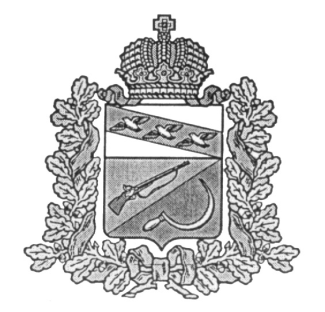 АДМИНИСТРАЦИЯЗНАМЕНСКОГО СЕЛЬСОВЕТАЩИГРОВСКОГО РАЙОНА КУРСКОЙ ОБЛАСТИПОСТАНОВЛЕНИЕОт 26 мая 2021г.    №  30О внесении изменений и дополнений в постановление Администрации Знаменского сельсовета от 26.09.2019 г. № 77 «Об утверждении административного регламента по исполнению муниципальной функции «Осуществление муниципального контроля в области торговой деятельности на территории муниципального образования»         На основании Федерального закона от 06.10.2003г. № 131-ФЗ «Об общих принципах организации местного самоуправления в Российской Федерации», Федерального Закона от 27.07.2010 г. № 210-ФЗ «Об организации предоставления государственных и муниципальных услуг», Постановления Правительства РФ от 30.11.2020 г. № 1969 «Об особенностях формирования ежегодных планов проведения плановых проверок юридических лиц и индивидуальных предпринимателей на 2021 год, проведения проверок в 2021 году и внесения изменения в пункт 7 Правил подготовки органами государственного контроля (надзора) и органами муниципального контроля ежегодных планов проведения плановых проверок юридических лиц и индивидуальных предпринимателей»,  Устава муниципального образования «Знаменский сельсовет» Щигровского района Курской области, Администрация Знаменского сельсовета Щигровского районапостановляет:1.Внести в постановление Администрации Знаменского сельсовета от 26.09.2019 г. № 77 «Об утверждении административного регламента по исполнению муниципальной функции «Осуществление муниципального контроля в области торговой деятельности на территории муниципального образования» следующие дополнения:     1.1. Пункт 2.3  «Срок осуществления муниципального контроля» дополнить абзацем следующего содержания:«Срок проведения плановых проверок, дата которых наступает позже 30 июня 2021 года, не может превышать 10 рабочих дней с учетом особенностей исчисления предельных сроков, установленных законом.»    1.2. В пункте 3.2. « Формирование ежегодного плана проведения проверок»:а) подпункт 3.2.1. изложить в новой редакции:«3.2.1. Основанием для включения плановой проверки в ежегодный план проведения плановых проверок является истечение трех лет со дня:1) государственной регистрации юридического лица, индивидуального предпринимателя;2) окончания проведения последней плановой проверки юридического лица, индивидуального предпринимателя;3) начала осуществления юридическим лицом, индивидуальным предпринимателем предпринимательской деятельности в соответствии с представленным в уполномоченный в соответствующей сфере деятельности орган государственного контроля (надзора) уведомлением о начале осуществления отдельных видов предпринимательской деятельности в случае выполнения работ или предоставления услуг, требующих представления указанного уведомления.При формировании ежегодных планов проверок в них не включаются плановые проверки в отношении субъектов малого предпринимательства, сведения о которых включены в единый реестр ( с учетом установленных исключений, в частности, в отношении лиц с высоким уровнем риска, проверок, проводимых при осуществлении лицензионного контроля и т.д.)»б) подпункт 3.2.6. изложить в новой редакции:«3.2.6. Внесение изменений в ежегодный план допускается только в случае невозможности проведения плановой проверки деятельности юридического лица и индивидуального предпринимателя в связи с ликвидацией или реорганизацией юридического лица, прекращением юридическим лицом или индивидуальным предпринимателем деятельности, а также с наступлением обстоятельств непреодолимой силы.После 1 июля 2021 года, но не позднее чем за 20 рабочих дней до даты начала проведения плановой выездной проверки. Включенной в ежегодный план на 2021 год, может быть принято решение о проведении вместо плановой проверки инспекционного визита.»        1.3. Подпункт 3.4.3 пункта 3.4. «Организация и проведение плановой проверки» добавить абзацем следующего содержания:«Плановая проверка может проводиться с использованием средств дистанционного взаимодействия, в том числе аудио-или видеосвязи.»        2. Контроль за исполнением данного постановления оставляю за собой.  3. Постановление вступает в силу с момента его обнародования.Глава Знаменского сельсовета Щигровского района                                                                               В.В.Золотухин